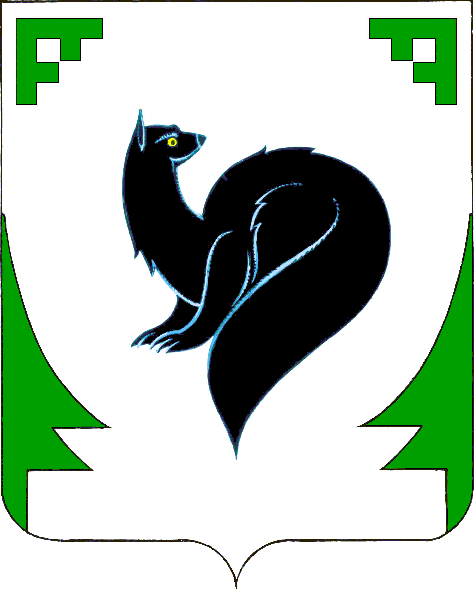 Российская ФедерацияМУНИЦИПАЛЬНОЕ ОБРАЗОВАНИЕХанты-Мансийского автономного округа - ЮгрыГОРОДСКОЙ ОКРУГ ГОРОД   МЕГИОНМуниципальная комиссия по делам несовершеннолетнихи защите их прав в городе Мегионе _______________________________________________________________________________________________________ПОСТАНОВЛЕНИЕот 15 октября 2020 года        		           			                                     №63-Кгород Мегион, ул. Садовая, д.7, конференц-зал, 14.15 часов (сведения об участниках заседания указаны в протоколе заседания Комиссии)Об исполнении ст. 9, ст.14 Федерального закона №120-ФЗ от 24.06.1999 г. «Об основах системы профилактики безнадзорности и правонарушений среди несовершеннолетних» органом, осуществляющим управление в сфере образования, образовательными организациями, расположенными на территории города Мегиона.Заслушав и обсудив информацию департамента образования и молодежной политики администрации города Мегиона, бюджетного учреждения профессионального образования Ханты – Мансийского автономного округа – Югры «Мегионский политехнический колледж», казенного образовательного учреждения Ханты – Мансийского автономного округа – Югры «Мегионская школа для обучающихся с ограниченными возможностями здоровья» об исполнении ст. 9, ст.14 Федерального закона №120-ФЗ от 24.06.1999 г. «Об основах системы профилактики безнадзорности и правонарушений среди несовершеннолетних» органом, осуществляющим управление в сфере образования, образовательными организациями, расположенными на территории города Мегиона, Комиссия установила:С целью формирования и развития правовых знаний и правовой культуры несовершеннолетних законопослушного поведения и гражданской ответственности; развитие правового познания, департаментом образования и молодежной политики администрации города Мегиона разработана и утверждена программа по формированию законопослушного поведения обучающихся муниципальных общеобразовательных организаций «Норма», приказ департамента образования и молодёжной политики администрации города Мегиона от 29.01.2019 №50-О «Об утверждении программы по формированию законопослушного поведения обучающихся муниципальных общеобразовательных организаций «Норма»». Данная программа реализуется в образовательных организациях.С целью исполнения Статьи 9 №120-ФЗ департаментом образования и молодежной политики администрации города Мегиона разработан и утвержден Порядок организации деятельности образовательных организаций по выявлению детей, права и законные интересы которых нарушены (приказ от 31.07.2018 №603-О «О внесении изменений в приказ департамента социальной политики от 01.11.2016 №509 «Об утверждении Порядка организации деятельности образовательных учреждений по выявлению детей, права и законные интересы которых нарушены» (в редакции приказа от 13.11.2017 №948-О).Образовательные организации в 1-3 квартале 2020 года в пределах своей компетенции обеспечивали соблюдение прав и законных интересов несовершеннолетних, осуществляли их защиту от всех форм дискриминации, физического или психического насилия, оскорбления, грубого обращения, сексуальной и иной эксплуатации, выявляли несовершеннолетних и семьи, находящиеся в социально опасном положении.Во всех образовательных учреждениях, расположенных на территории города Мегиона, разработан и утвержден алгоритм (порядок) действий должностных лиц образовательной организации по исполнению статьи 9 федерального закона от 24 июня 1999 г. №120-ФЗ "Об основах системы профилактики безнадзорности и правонарушений несовершеннолетних".Во исполнение приказа Департамента образования и молодёжной политики Ханты-Мансийского автономного округа – Югры ежегодно издаются приказы департамента образования и молодежной политики администрации города Мегиона (от 17.09.2020 №798-О; от 19.09.2019 №512-О; от 26.09.2018 №726-О) о проведении социально-психологического тестирования обучающихся, направленного на ранее выявление незаконного потребления наркотических средств и психотропных веществ.По итогам проведения социально – психологического тестирования обучающихся школ города направляется отчет в адрес АУ «Институт развития образования» Ханты-Мансийского автономного округа – Югры.В период с 21.09.2020 года по 30.10.2020 года департаментом образования и молодежной политики администрации города Мегиона организовано проведение социально-психологического тестирования обучающихся на предмет раннего выявления незаконного потребления наркотических средств и психотропных веществ. Работа в направлении профилактики употребления, распространения наркотических, психотропных, одурманивающих веществ, алкогольной, спиртосодержащей продукции, табакокурения среди несовершеннолетних строится на основании межведомственного плана утвержденным приказом департамента образования и молодежной политики администрации города Мегиона (приказы от 04.08.2020 №687-О; от 16.07.2019 №388-О; от 19.07.2018 №591-О).Ежегодно общеобразовательные организации принимают участие в городских антинаркотических акциях: «Мы выбираем будущее», «Не преступи черту», в рамках акции проводятся мероприятия на направленные на формирование негативного отношения к незаконному обороту и потреблению наркотиков и на формирование здорового образа жизни.Создана вкладка на официальном сайте департамента образования и молодежной политики администрации города Мегиона «Акция «SOS! Смертельно опасные смеси!» (https://doimp.admmegion.ru/activities/edu-work/section/543/).Учет несовершеннолетних, не посещающих или систематически пропускающих 
по неуважительным причинам занятия в образовательных организациях, организован на основании: постановления администрации города Мегиона от 14.03.2019 №500 «О порядке учета детей, подлежащих обучению по образовательным программам дошкольного, начального общего, основного общего и среднего общего образования в муниципальных образовательных организациях городского округа город Мегион, и учета несовершеннолетних, не посещающих или систематически пропускающих по неуважительным причинам занятия в муниципальных образовательных организациях городского округа город Мегион»;приказа от 04.06.2020 №593-О «Об организации учета несовершеннолетних, не посещающих или систематически пропускающих по неуважительным причинам занятия в общеобразовательных организациях, подведомственных департаменту образования и молодёжной политики администрации города Мегиона» (ранее приказы 03.04.2019 №192 «Об организации учета несовершеннолетних, не посещающих или систематически пропускающих по неуважительным причинам занятия в  общеобразовательных организациях городского округа город Мегион»; от 23.10.2017 №880 «Об организации учета несовершеннолетних, не посещающих или систематически пропускающих по неуважительным причинам занятия в общеобразовательных учреждениях городского округа город Мегиона»). Ежегодно в адрес департамента образования и молодежной политики администрации города Мегиона, а также департамента образования и молодёжной политики Ханты-Мансийского автономного округа – Югры направляется информация об учете несовершеннолетних, подлежащих обучению по основным образовательным программам, не приступивших к обучению, пропускающих уроки без уважительных причин.  Ежемесячно общеобразовательные организации направляют информацию о несовершеннолетних пропускающих уроки без уважительных причин в адрес департамента образования и молодёжной политики администрации города Мегиона.С целью выявления несовершеннолетних, не приступивших к обучению к началу учебного года, не посещающих или систематически пропускающих по неуважительным причинам занятий в муниципальных образовательных организациях, в рамках проведения межведомственной профилактической операции «Подросток» ежегодно проводится 4 этап - «Всеобуч» (от 17.07.2020 №644-О «О проведении четвертого этапа межведомственной профилактической операции «Подросток» - «Всеобуч» в 2020 году). На территории города Мегиона ежегодно (сентябрь, январь) педагогическими коллективами общеобразовательных организациях проводится подворовый обход микрорайонов, в ходе которого выявляются несовершеннолетние, проживающих на территориях, закрепленных за общеобразовательными организациями.С целью систематизации работы, в направлении недопущения появления пропусков уроков без уважительных причин у несовершеннолетних, разработан комплекс мер по повышению эффективности работы общеобразовательных организаций с обучающимися, не посещающими или систематически пропускающими по неуважительным причинам учебные занятия, в связи с отрицательной динамикой выявленных несовершеннолетних систематически пропускающих занятия, утверждены планы мероприятий по устранению причин и условий, способствующих пропускам занятий без уважительной причины несовершеннолетними, по устранению причин и условий, способствующих уклонению от продолжения обучения несовершеннолетними.На основании приказа департамента образования и молодежной политики администрации города Мегиона от 03.04.2019 №191-О «Об исполнении постановления администрации города Мегиона от 14.03.2019 №500 «О порядке учета детей, подлежащих обучению по образовательным программам дошкольного, начального общего, основного общего и среднего общего образования в муниципальных образовательных организациях городского округа город Мегион, и учета несовершеннолетних, не посещающих или систематически пропускающих по неуважительным причинам занятия в муниципальных образовательных организациях городского округа город Мегион»;  от 30.12.2019 №816-О «О внесении изменений в приказ департамента образования и молодежной политики администрации города от 03.04.2019 №191-О «Об исполнении постановления администрации города Мегиона от 14.03.2019 №500 «О порядке учета детей, подлежащих обучению по образовательным программам дошкольного, начального общего, основного общего и среднего общего образования в муниципальных образовательных организациях городского округа город Мегион, и учета несовершеннолетних, не посещающих или систематически пропускающих по неуважительным причинам занятия в муниципальных образовательных организациях городского округа город Мегион» назначены ответственные лица за:ведение учета несовершеннолетних, подлежащих обучению по программам дошкольного образования, списка детей, подлежащих обучению по образовательным программам дошкольного образования в муниципальных образовательных организациях города Мегиона, состоящих в очереди на получение места в дошкольных образовательных организациях в ГИС «Образование Югры»;ведение учета несовершеннолетних, подлежащих обучению по программам начального общего, основного общего, среднего (полного) общего образования в ГИС «Образование Югры»;  ведение учета несовершеннолетних, не посещающих и (или) систематически пропускающих по неуважительным причинам занятия в общеобразовательных организациях города Мегиона.В период летней кампании 2020 года с 03.08.2020 по 23.08.2020 была организована работа лагерей на базе образовательных организаций в заочном формате с применением дистанционных технологий. Все мероприятия проводились в режиме онлайн. В период работы лагерей была предусмотрена выдача продуктовых наборов. Всего, лагерями в режиме онлайн было охвачено 1390 человек в период летней кампании 2020, из них:детей, находящихся в трудной жизненной ситуации – 126 чел.;детей медицинских работников – 4 чел.;трудоустроено 3 подростка находящихся в социально опасном положении, несовершеннолетних проживающих в семьях, находящихся в социально опасном положении, несовершеннолетних, состоящих на профилактическом учёте в ОПДН ОМВД России по городу Мегиону.С целью организации мониторинга трудоустройства, оздоровления, отдыха и занятости несовершеннолетних, находящихся в социально опасном положении, несовершеннолетних проживающих в семьях, находящихся в социально опасном положении, несовершеннолетних, состоящих на профилактическом учете в ОПДН ОМВД России по городу Мегиону, для достижения 100% занятости несовершеннолетних, находящихся в социально опасном положении, несовершеннолетних проживающих в семьях, находящихся в социально опасном положении, несовершеннолетних, состоящих  на профилактическом учете в ОДН ОМВД России по городу Мегион, издан приказ департамента образования и молодежной политики от 18.06.2020 №610 «О принятых мерах по организации в летний период 2020 года трудоустройства, оздоровления, отдыха и занятости несовершеннолетних, находящихся в социально опасном положении, несовершеннолетних проживающих в семьях, находящихся в социально опасном положении, несовершеннолетних, состоящих на профилактическом учете в ОПДН ОМВД России по городу Мегиону в образовательных организациях, подведомственных департаменту образования и молодежной политики администрации города Мегиона».Социально-психологическая служба, классные руководители бюджетного учреждения профессионального образования Ханты – Мансийского автономного округа – Югры «Мегионский политехнический колледж»:составляют социальный паспорт группы, колледжа;используют наблюдение педагогов, классных руководителей;проводят беседы с обучающимися, их родителями;поддерживают связь со школами города (откуда поступают обучающиеся);посещают семьи, вызывающие тревогу (составляют акт посещения семьи, изучают социально-бытовые условия);ведут рапортички, ежедневный учет посещаемости.В бюджетном учреждении профессионального образования Ханты – Мансийского автономного округа – Югры «Мегионский политехнический колледж» работает социально-психологическая служба в соответствии с планом профилактической работы с несовершеннолетними и семьями, находящимися в социально опасном положении или в иной трудной жизненной ситуации, на 2019 - 2020 учебный год.Специалисты социально-психологической службы колледжа:проводят совместные рейды;посещают на дому обучающихся;приглашают на беседу родителей;при необходимости оформляют документы на материальную поддержку;привлекают родительскую общественность;проводят совместные праздники, мероприятия;проводят родительские собрания, родительский всеобуч.За 1-3 квартал 2020 учебного года в бюджетном учреждении профессионального образования Ханты – Мансийского автономного округа – Югры «Мегионский политехнический колледж» обучалось 5 несовершеннолетних, состоящих на профилактическом учете в МКДН и ЗП, несовершеннолетних, состоящих на профилактическом учете в ОДН ОМВД 0. 	На начало 2020-2021 учебного года в бюджетном учреждении профессионального образования Ханты – Мансийского автономного округа – Югры «Мегионский политехнический колледж» обучается 6 несовершеннолетних, состоящих на профилактическом учете в МКДН и ЗП, несовершеннолетних, состоящих на профилактическом учете в ОДН ОМВД - 4. 	За 1-3 квартал 2020 учебного года в бюджетном учреждении профессионального образования Ханты – Мансийского автономного округа – Югры «Мегионский политехнический колледж» обучалось 8 несовершеннолетних, проживающих в семьях, находящихся в социально-опасном положении.	На начало 2020-2021 учебного года в бюджетном учреждении профессионального образования Ханты – Мансийского автономного округа – Югры «Мегионский политехнический колледж» обучается 9 несовершеннолетних, проживающих в семьях, находящихся в социально-опасном положении.В течение учебного года социальные педагоги и педагоги-психологи колледжа оказывают социально-психологическую и педагогическую помощь всем несовершеннолетним, в том числе несовершеннолетним с ограниченными возможностями здоровья и (или) отклонениями в поведении либо несовершеннолетним, имеющим проблемы в обучении.Особое место во внеучебной работе занимает досуговая деятельность обучающихся. В колледже развита сеть дополнительного общеразвивающего образования, которая является составной частью образовательного процесса. Дополнительное образование ориентировано на свободный выбор и позволяет человеку приобрести устойчивую потребность в познании и творчестве, максимально реализовать себя, самоопределиться предметно, социально, профессионально, личностно. В колледже в целях организации общедоступных кружков, клубов и секций работают 19 педагогов дополнительного образования.Количество кружков, секций, клубов – 19. Охват 377 обучающихся.На конец 3 квартала 2020 года в казенном образовательном учреждении Ханты – Мансийского автономного округа – Югры «Мегионская школа для обучающихся с ограниченными возможностями здоровья» несовершеннолетних, находящихся в социально опасном положении – 0 (АППГ-1).Семей, находящихся в социально опасном положении на конец 3 квартала 2020 года – 2 семьи (АППГ – 3).  На начало 2020 -2021 учебный год в казенном образовательном учреждении Ханты – Мансийского автономного округа – Югры «Мегионская школа для обучающихся с ограниченными возможностями здоровья» обучается 116 человек с 1 по 11 класс, из них 23 человека обучается на дому по медицинским показаниям, 6 обучающихся школы находятся на семейном обучении. В начальных классах обучается – 58 человек, в среднем и старшем звене – 58 человек.Программа коррекционно-образовательного процесса направлена на максимально возможную компенсацию нарушений познавательной деятельности, коррекцию сопутствующих нарушений, формирование личности, социализацию и подготовку к профессионально-трудовой интеграции обучающихся с ограниченными возможностями здоровья.	За 1-3 квартал 2020 года несовершеннолетних, не приступивших к обучению, либо пропускающих уроки без уважительных причин не выявлено (АППГ-0).	На официальном сайте школы http://meg-schoolsk.ru/news в разделе «Родителям» «Ученикам» «Учителям», размещены памятки «Родители обязаны», «Учащиеся обязаны», «Меры по предотвращению пропусков учебных занятий без уважительных причин».На конец 3 квартала 2020 года в КОУ «Мегионская школа для обучающихся с ограниченными возможностями здоровья» несовершеннолетних, находящихся в социально опасном положении – 0 (АППГ-1).	 Семей, находящихся в социально опасном положении на конец 3 квартала 2020 года – 2 семьи (АППГ – 3). На конец 2019-2020 учебного года на внутришкольном учете состояла 1 семья. На начало нового 2020-2021 учебный год в 1 класс зачислен воспитанник МАДОУ «Д/с №2 «Рябинка», семья которого состоит в реестре семей, находящихся в социально опасном положении в муниципальной комиссии по делам несовершеннолетних и защите их прав в городе Мегионе. С семьями ведется межведомственная индивидуальная программа социально-педагогической реабилитации.  На начало нового 2020 – 2021 учебного года дополнительным образованием и внеурочной деятельностью занято 85 обучающихся (98% от общего количества обучающихся школы).Руководствуясь пунктами 1, 2 статьи 14, статьи 16 Закона Ханты-Мансийского автономного округа – Югры от 12.10.2005 №74-оз «О комиссиях по делам несовершеннолетних и защите их прав в Ханты-Мансийском автономном округе – Югре и наделении органов местного самоуправления отдельными полномочиями по образованию и организации деятельности комиссий по делам несовершеннолетних и защите их прав», с целью предупреждения нарушений прав и законных интересов несовершеннолетних, а так же предупреждения безнадзорности и правонарушений несовершеннолетних, КомиссияПОСТАНОВЛЯЕТ:1. Информацию об исполнении ст.9, ст.14 Федерального закона от 24.06.1999 №120-ФЗ «Об основах системы профилактики безнадзорности и правонарушений несовершеннолетних» органом, осуществляющим управления в сфере образования, образовательными организациями, расположенными на территории города Мегиона, принять к сведению.Срок: 15 октября 2020 года2. Департаменту образования и молодежной политики администрации города Мегиона (Т.Ю. Метринская), отделу физической культуры и спорта администрации города Мегиона (Э.М. Табаченко), отделу культуры администрации города Мегиона (Л.П. Лалаянц):2.1. Обеспечить взаимодействие с подведомственными организациями по незамедлительному информированию уполномоченных органов о выявлении фактов совершения обучающимися противоправных действий.При выявлении фактов, свидетельствующих об отсутствии такого информирования (статья 9 Федерального закона от 24.06.1999 №120-ФЗ «Об основах системы профилактики безнадзорности и правонарушений несовершеннолетних») инициировать вопрос о привлечении должностных лиц к ответственности.Информацию об исполнении, в формате «word» и «pdf», направлять в муниципальную комиссию по делам несовершеннолетних и защите их прав в городе Мегионе.Срок: до 10 декабря 2020 года по итогам работы в 4 квартале 2020 года           до 10 декабря 2021 года по итогам работы в 1-4 квартале 2021 года3. Руководителям муниципальных образовательных организаций, подведомственных департаменту образования и молодёжной политики, руководителям организаций, подведомственных отделу культуры администрации города Мегиона, руководителям организаций, подведомственных отделу физической культуры и спорта администрации города Мегиона, КОУ «Мегионская школа для обучающихся с ограниченными возможностями здоровья» (Масленников Е.В.), БУ ПО Ханты-Мансийского автономного округа-Югры "Мегионский политехнический колледж" (Стоянчук Ю.М.):3.1. Обеспечить исполнение алгоритма (порядка) действий должностных лиц образовательной организации по исполнению статьи 9 федерального закона от 24 июня 1999 г. №120-ФЗ "Об основах системы профилактики безнадзорности и правонарушений несовершеннолетних", утвержденного в организации.Срок: постоянноПредседательствующий в заседании Комиссии:заместитель председателя Комиссии                                                                       К.Г. Мозоленко